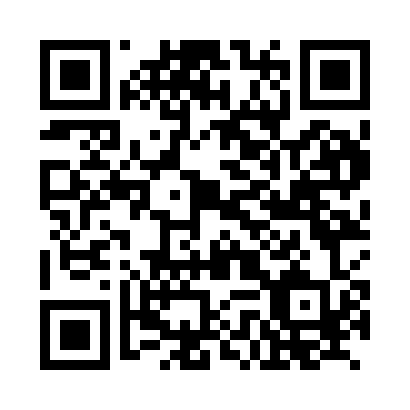 Prayer times for Zollbrunn, GermanyMon 1 Jul 2024 - Wed 31 Jul 2024High Latitude Method: Angle Based RulePrayer Calculation Method: Muslim World LeagueAsar Calculation Method: ShafiPrayer times provided by https://www.salahtimes.comDateDayFajrSunriseDhuhrAsrMaghribIsha1Mon2:555:131:235:429:3211:432Tue2:555:141:235:429:3211:433Wed2:565:141:235:429:3211:434Thu2:565:151:235:429:3111:435Fri2:565:161:245:429:3111:436Sat2:575:171:245:429:3011:427Sun2:575:181:245:429:3011:428Mon2:585:191:245:429:2911:429Tue2:585:201:245:429:2811:4210Wed2:595:211:245:429:2811:4211Thu2:595:221:245:429:2711:4112Fri3:005:231:255:419:2611:4113Sat3:005:241:255:419:2511:4114Sun3:015:251:255:419:2411:4015Mon3:015:261:255:419:2311:4016Tue3:025:271:255:409:2211:4017Wed3:025:281:255:409:2111:3918Thu3:035:291:255:409:2011:3919Fri3:035:311:255:399:1911:3820Sat3:045:321:255:399:1811:3821Sun3:045:331:255:399:1711:3822Mon3:055:341:255:389:1611:3723Tue3:055:361:255:389:1411:3624Wed3:065:371:255:379:1311:3625Thu3:065:381:255:379:1211:3526Fri3:075:401:255:369:1111:3527Sat3:075:411:255:369:0911:3428Sun3:085:421:255:359:0811:3429Mon3:095:441:255:359:0611:3330Tue3:095:451:255:349:0511:3131Wed3:105:471:255:349:0311:28